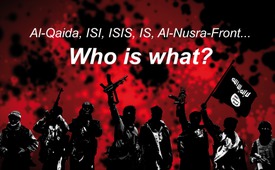 Al-Qaida, ISI, ISIS, IS, Al-Nusra-Front… who is what?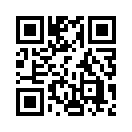 This sudden change of goals and names from Al-Qaida, to ISI, to ISIS, to IS – just mere coincidence? Or perhaps - even though one doesn’t like to hear it - a well-aimed worldwide coup through aggressive warmongers – through the same global masterminds?This sudden change of goals and names from Al-Qaida, to ISI, to ISIS, to IS – just mere coincidence? Or perhaps - even though one doesn’t like to hear it - a well-aimed worldwide coup through aggressive warmongers – through the same global masterminds? True Muslims accuse the IS of killing and terrorizing people in the name of Allah and Islam.
More than 90% of Muslims assert that what is done by the IS has absolutely nothing to do with their faith.
Maybe all this is only about a scare-tactic, provoking total deterrence against any deep sense of national identity or deep faith? 
Hang on!
Al-Qaida, ISI, ISIS, IS, Al-Nusra-front… Who is what? 
Is Islam to be equated with Islamic State? Are  ISIS, ISI and IS the same thing? How do these movements relate to Al-Qaeda, Al-Nusra-front, etc.? When in the following we try to provide more clarity on these and similar questions, then Kla-TV would like to preface this with four fundamental remarks. 
The likely most important one first:


1. Reality is always far more complex than any human could grasp or reflect on it fairly, all- encompassingly or adequately enough.

2. Nevertheless, one can say in advance that Islam has little or nothing at all to do with the Islamic State, the IS!

3. They are everywhere, the extremists and fanatics. Whether in football, the hooligans, or in science, the Frankensteins, whether in religion, the suicide assassins, or in economy and politics, the terrorists, etc. 
One thing always remains the same: Wherever there are people in conflict or potential for conflicts - it is hard to believe - but there are always circles above them who somehow know how to cleverly use the slightest potential for conflict for their own purposes: to instrumentalize so to speak. 


They literally search for conflicts because conflicts are their weapons, their daily bread. It’s them who add the well-known fuel to the fire.

And 4. As fair a differentiation as possible on questions around the controversies related to this topic is the sole aim of this documentary.

But now one at a time:

How did Islamic State originate? (=IS)

Brought to a point, the IS is a fruit of US interference and warfare in Iraq.
Here is a short review:
In 2003 the US army, together with some allies, attacked Iraq. As everyone knows today, under a completely fictional pretext, a fatal lie, in order to overthrow the ruler, Saddam Hussein.
You can find details on this for deeper  understanding of this, follow from these links:
www.kla.tv/ 7046, www.kla.tv/1544, www.kla.tv/2673.
Within a short time these armies overran and occupied Iraq.
Most of all, it displeased this man: Abū Musʿab az-Zarqāwī, born in 1966 in Jordan.
In 2001, Sarkawi came to Iraq with a movement of about 2000 followers intent to; from there, overthrow the Jordanian royal dynasty. Then, from Jordan, he intended to conquer Jerusalem. According to his personal testimony, to exter-minate and disperse all Jews from Jerusalem.
However, with the American conquest of Iraq, Sarkawis plans changed: Now the USA and their allies were suddenly the primary opponents.
A second movement in Iraq then had the same enemies as Sarkawi. Namely, the formerly instrumentalized and secret US-slave, Al-Qaeda. Unforgivable for their masters – they had gotten out of hand and thus could not be used anymore.
In other words: They were on their master’s hit-list. So these two movements allied themselves. But the joint plan, to disperse the Americans and to retake Iraq, failed.

In 2006, Abu Mussab al-Sarkawi was killed in an airstrike and as a result his organization was severely weakened.
In the same year, i.e. 2006, Al-Qaeda appeared in black clothes and with black flags and suddenly had a new name: Islamic State in Iraq, ISI for short.

We keep in mind: Sarkawi’s troops - who were essentially completely different from Al-Qaeda and had previously pursued their own goals - were now part of the Al-Qaeda troops that had been severely hit and weakened by the airstrikes and deadly attacks against Sarkawi. Precisely at this time Al-Qaida adopts the new name ISI, undergoes a sort of resurrection overnight and appears metamorphosed at full power with a new character and entirely new goals.
A remarkable parallel to this:

Also in the Ukraine conflict in Kiev there was such a metamorphosis over night. Amidst the previously rather timid and inefficient demonstrators suddenly these black-dressed, partly uniformed and completely veiled warhorses arose. But, also ruthless neo-Nazis in which you could not even sense a whisper of real patriotic love, as well as paid terrorists - armed to the teeth - suddenly appeared from out of nowhere. Also all over Europe these so-called radical right-wing neo-Nazis suddenly appeared. Either clothed in black with black flags, clubs, chains or incendiary devices in their hands or armed in combat uniforms striking with incomparable brutality. This was almost identical to the aforementioned developments in Iraq.
The initial civil demonstration movement in Ukraine was verifiably infiltrated from all sides, namely through warmongers operating in the background. Along with the aforementioned groups the harmless nationally focused demonstrators were infiltrated and ousted by Academi mercenaries. These all of a sudden appeared in the uniforms of the Ukrainian Special Police Force “SOKOL” and struck with exteme brutality and hardness. “Academi” in truth though is the largest US security services training company, formerly known as Blackwater which was active in Iraq in 2004. Black! This color shows up again: Black! It’s the color, the mark, of these death squads all over the world - verifiably, everywhere where these extreme operations happen “under false flag”.

But back to the year 2006: Suddenly amidst intense weakening there is this goal change and name change: from Al-Quaida to ISI, to ISIS, to IS… All mere coincidence? Or could it be — even if one doesn’t like to hear this — a targeted worldwide coup through aggressive warmongers, through one and the same group of global masterminds?
ISI in any case suddenly – and this was the declared new goal – not only wanted to expel the Americans from Iraq and to ensure fear and horror in the country, but to establish their own state in Iraq, a caliphate, more exactly: a theocracy. In comparison: By analogy, in an equally deterrent way, suddenly in Europe so-called extreme right-wing Nazis are striving for totalitarian national states. Their brutal actions everywhere lead to more and more bans on demonstrations, to restriction of freedom of speech and opinion, to the abhorrence of any national consciousness or patriotism. 
But now to Syria. When the civil war broke out in Syria in 2011, the new ISI-slaughterers were suddenly offered – it was almost tossed in front of them – another variation to the erection of their so-called “God state”. For those insurgents in Syria wanted to overthrow the ruler Assad and to erect an Islamic God-state in Syria as well – however a slightly differently defined God-state. We’ll come back to that in a minute.
Within the Syrian resistance fighters – what a wonder – several fighters of the new ISI-movement were suddenly found. We take note again: Despite a verified weakening through fatal US air raids this immediately metamorphosed, i.e. completely changed, movement even finds the energy to form another war front in Syria. This is where ISI is fighting, freshly nestled in and united with the Syrian opposition under the name “Al-Nusra-Front”.
The declared goals of the “Al-Nusra-Front” are foremost the removal of Assad’s government, then however also the erection of an Islamic God-state. Here however the difference mentioned before began to show up: The Islamic God-state aimed at by ISI was to be a merely Salafist oriented one, a Sunni one. We’ll go into more detail in a moment. 

To summarize up to this point: At the time of the defeat that the Sarkawi fighters experienced in connection with Al-Qaeda, Al-Qaeda gave itself the new name I S I, which means Islamic State in Iraq and took advantage of the favorable chance to expand their sphere of influence not only on Iraq but also on Syria. An excellent leap forward.  This, as well as what follows, however captures our attention: For at the same time enormous tensions between Al-Qaeda and I S I reached the public.
Because the ideological/religious difference between the original organizations Al-Qaeda and the new I S I were entirely different, they very obviously drifted apart again. This smells of infiltration. As a comparison again the events in Ukraine: That’s exactly how the public division occurred between the harmless demonstrators striving for their nation and the infiltrating, seemingly nationalist, powers, i.e. paid terrorists.

Back to Al-Qaeda: Al-Qaeda in its earlier form was more liberal, i.e. American, for they said: In order to obtain our goals we will fight with all sorts of possible rebels, even if they do not think and behave the same as us. Their motto so to say was: strike unanimously, march separately! 
The new ISI though, says “NO” consequently and definitively to any mingling and any mingled procedure: “No, we do not in any way work together with those who are different! We fight everything that is not like us or does not think exactly like us. - Pay attention to this! -  Also if this should include Muslims!” Here you definitively recognize an infiltration of Al-Qaeda. The new name ISI in truth does not represent Al-Qaeda but their infiltrating villains who rob and copy.

Every ordinary person should ask himself once: What is it that such terrorists expect? Do they seriously think any human being would follow or even serve them on a voluntary basis? The same question should be asked by every human being concerning the mercenary-terrorists clothed in black all across the world. Where are these coming from suddenly? Everywhere they are turning traditional demonstrations into street battles, they drown out national defense cries with  the worst “fascist slogans” and following this, mainstream media categorically do not vilify the infiltrating perpetrators but their victims as so-called extreme right-wing Nazis, Neo-Nazis, Sectarians, Terrorists and so on.
Yet just as these fellows dressed in black who are ready to use violence have absolutely nothing to do with real love of ones country, in the same way, those I S I-slaughterers have absolutely nothing to do with God or real religion. 
Yet what do they all want if not voluntary following or enslaving subjection of nations? Is it maybe only about conjuring up the total deterrence of any deep national consciousness or deep faith? Would anybody ever want to interconnect with such repugnant terrorists? This thought is so absurd that every sane human mind should conclude that it can’t be about those goals which are propagated everywhere. But what are they aiming at then?13.49
Just as criminals name themselves “Neo-Nazi” and hide behind civil patriots and wreak their dirty havoc from there, the terrorist I S I-movement, from its new core, hides behind the Sunnite movement. Because this large Islamic denomination is opposed to the other large Shiite denomination, the I S I in the name of the Sunnits is going to its absolute extreme and strives for the radical annihilation of all Shiites. Not only in a theological way but really existentially. At this point we ask: Who would profit from such a radical annihilation? The true Islam would surely be last to profit.

So it is no wonder that in 2014 it came to an official break-up between Al-Qaeda and ISI, under their new leader Al-Baktani. He then began to dominate the Syrian scene. 
Shortly after that the name ISI changed to ISIS, which means: Islamic State in Syria. So no longer Islamic State in Iraq (ISI) but Islamic State in Syria (ISIS).
And again shortly after that this name also changed to a shorter form, IS, which in short only means Islamic State. This makes the statement: Our so-called Islamic State is going to come; it is going to come no matter what.
Looking at the name IS through the magnifying glass, one sees that it carries that DNA of claiming the whole world as their God state.
Intuitively this DNA horrifies all people and awakens the cry in them for an especially strong rescuer. And see! Right away the rescuer appears – yet again in the form of US-armed forces and their allies. Although this strong rescuer seemingly tries to fight this dangerous IS over the years, IS spreads all the more.
Thus the previously so weakened IS miraculously overran large parts of Iraq in 2014 and occupied them, creating fear and horror everywhere and even managed to occupy parts of Syria, taking the first steps to calling out the feared God-state. Isn’t this all very astounding? 
  
Who supports “Islamic State”?
In the beginning it mostly was Al-Qaeda. Al-Qaeda - as shown in several of our previous broadcasts - was mainly established as a marionette of the US administration respectively the CIA. According to George Friedman - the great US-strategist who accidentally thought out loud - the US-administration has been a master in instigating wars for over one hundred years. How do they do this, according to Friedman? Through the targeted instrumentalization of existing oppositional powers all around the world. 

Is this the real reason as to why ten thousands of young men from 20-32 years old astonishingly, bravely, and fearlessly fight for the IS? Where they get the strength, the ordinary citizen may ask himself. For all these people fight as if the strongest army of the world wouldn’t pose any problem for them. Astounding, isn’t it? As with the refugee floods in Europe, the IS fighters reproduce themselves seemingly endlessly. Like early morning fog they just appear out of nothing. Even minors fearlessly fight with them. People from Saudi-Arabia, Morocco, Tunisia and so on, but also from diverse parts of Europe join them as fighters. Even Germans were caught and arrested as IS-fighters in Syria and Iraq. All these fighters are enlisted as if by magic, yet also through perversely motivated internet videos and afterwards trained somewhere in secret.
Financially the IS is estimated to be the richest terrorist organization of all time for they were able to conquer oil fields for themselves and are trading with crude-oil. With only the Iraqi oil fields they are said to take in around 1.5 million Euros per day. Yet is this really all? Isn’t there far more behind it?
More financial backers are said to come from the rich gulf states. How generous! Have they always been like that? Across diverse inscrutable structures huge financial means flow – and most of all weapons – to the IS. Who is it really that owns and trades so cleverly with weapons and even in such big scale?

What do Muslims say about the Islamic State?
The IS themselves say: We fight in the name of Allah. We push through the goals of Islam, especially we push through the will of God. However, 99% of all Muslims worldwide contradict this. Just as every true nationalist in our European countries defends against any terrorist pseudo-Nazis, all true Muslims defend themselves against these terrorist pseudo- Muslims.
While mainstream media denounces any serious nationalist or religious person as dangerousness at any opportunity, even conjuring up the danger, they purposefully keep silent about many protest actions of Islamic communities against the IS. True Muslims loudly accuse the IS of assassinating people and terrorizing them in the name of Allah and Islam. Over 90% of Muslims affirm that what is done by the IS has nothing to do with their faith. Also in England a broad front of Muslims formed against the IS. In Germany, as well, many well-known Muslims are fighting against the IS. 

:
Even Abdul Adim, someone rated critically by experts because of allegedly being a radical extreme preacher, says: 

 “One who kills people in the name of Islam and excludes others from the fellowship with God in the name of Islam or Allah his temptations are more dangerous than those of all others.” 

Muslims themselves lament that the IS is using Islam for its own purposes. IS however obviously goes on unhindered expanding their power. They don’t show any consideration for the cries of their brothers in the world. Why not? Maybe because they are not their brothers at all? In any case the Muslims lament in vain that the IS is responsible for their continuous bad reputation. More and more people therefore see just one big deception behind this whole development. Increasingly remembrance is coming into the focal point that from the start Lucifer worshiping Zionist powers and the US-administration sponsored Al-Quaeda, supported them with weapons, and instrumentalized them for their purposes. More and more observers see the seemingly unstoppable IS attacks as targeted operations under false flags or at very least as consciously US-tolerated attacks. Attacks by stirred up and of course also real religious fanatics. Behind all of this are presumably the hard-line goals of the Israeli secret service Mossad and the US administration to destabilize everything in the Near East, to keep it in check and to conquer it. You can’t resent this view to anyone who has this view. After all such gross dangerous lies by the aforementioned powers could repeatedly be verified - so that one doesn’t trust them anymore.

All in all, the IS is a network of terrorists that has almost nothing to do with true Islam, that is true Muslim faith. True Islam has as little to do with IS as true Christianity has to do with the Ku-Klux-Klan (KKK) or true Judaism has to do with that Lucifer Sect which is presently implementing their Protocols of the Elders of Zion before the whole world.

To summarize the central message of this film: Because IS is ostracized more and more worldwide it is good to not confuse the true Islamic religion with it. Religion remains religion, and terrorism remains terrorism. 

The golden rule of every real Muslim is still the same as that of every true Christian and all world religions: “He is no true believer who does not treat his fellow man the same as he would treat himself. Treat all men the same as you would like them to treat you and do not inflict anything on them that you would not like to suffer yourself!” 


While the mightiest army of the world is fighting against this relatively small but seemingly insurmountable IS-front, this fight threatens to change into blind hatred and rising persecution of all Muslims and their religion - yes, even in the end - of all religions. The program of the all- encompassing destabilizing new world order includes next to many other things verifiably also the abolition of every nationality and religion. So please help us to hinder this tragedy by spreading our broadcasts.from is.Sources:-This may interest you as well:---Kla.TV – The other news ... free – independent – uncensored ...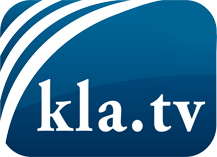 what the media should not keep silent about ...Little heard – by the people, for the people! ...regular News at www.kla.tv/enStay tuned – it’s worth it!Free subscription to our e-mail newsletter here: www.kla.tv/abo-enSecurity advice:Unfortunately countervoices are being censored and suppressed more and more. As long as we don't report according to the ideology and interests of the corporate media, we are constantly at risk, that pretexts will be found to shut down or harm Kla.TV.So join an internet-independent network today! Click here: www.kla.tv/vernetzung&lang=enLicence:    Creative Commons License with Attribution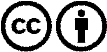 Spreading and reproducing is endorsed if Kla.TV if reference is made to source. No content may be presented out of context.
The use by state-funded institutions is prohibited without written permission from Kla.TV. Infraction will be legally prosecuted.